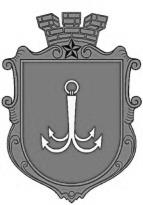                                           ОДЕСЬКА МІСЬКА РАДАПОСТІЙНА КОМІСІЯЗ ПИТАНЬ КОМУНАЛЬНОЇ ВЛАСНОСТІ, ЕКОНОМІЧНОЇ, ІНВЕСТИЦІЙНОЇ ПОЛІТИКИ ТА ПІДПРИЄМНИЦТВА ________________№_________________на №______________від______________┌						┐ПОРЯДОК ДЕННИЙ засідання комісії26.05.2021 р.            12-00            Велика зала                                                          1.  Розгляд звернення в.о. директора департаменту комунальної власності Одеської міської ради Делінського О.А. № 01-13/2314 від 21.05.2021 року щодо проєкту рішення «Про включення до Переліку другого типу об’єктів комунальної власності територіальної громади м. Одеси, що підлягають передачі в оренду без проведення аукціону, затвердженого рішенням Одеської міської ради  від 03.02.2021 р. № 62-VIII, додаткових об'єктів комунальної власності територіальної громади м. Одеси».2. Розгляд звернення начальника управління розвитку споживчого ринку та захисту прав споживачів Козлова О.І. щодо проекту рішення Одеської міської ради «Про  внесення змін до Правил розміщення тимчасових споруд  для провадження підприємницької діяльності у м. Одесі, затверджених рішенням Одеської міської ради від 09 жовтня 2013 року № 3961-VI (лист управління № 0123/204 від 18.05.2021 року).3. Розгляд пропозицій робочої групи для розгляду звернень суб’єктів,  визначених статтею 15 Закону України «Про оренду державного та комунального майна», про встановлення індивідуальних орендних ставок за користування майном комунальної власності територіальної громади            м. Одеси від 25.05.2021 року.пл. Думська, 1, м. Одеса, 65026, Україна